Хордовые животные. Ланцетник - низшее хордовое животное1) Общие признаки хордовых: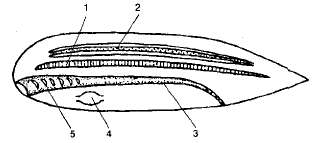 1) Тип Хордовые (43 000 видов)             Подтип Личиночнохордовые (Оболочники)             Подтип Бесчерепные	класс Ланцетники (Головохордовые) Подтип Черепные (Позвоночные)	Надкласс  Рыбы	Класс Хрящевые рыбы	Класс Костные рыбы	Класс Земноводные (Амфибии)	Класс Пресмыкающиеся (Рептилии)	Класс Птицы	Класс Млекопитающие2. Хорда - внутренний скелет в виде упругого хрящеподобного стержня, расположенного вдоль спинной стороны тела, сохраняется у низших животных всю жизнь, а у высших - есть у зародыша (у взрослых животных  - позвоночник).3. Нервная система перемещается на спинную сторону и располагается над хордой, пищеварительная трубка - под хордой;4. Центральная нервная система (ЦНС)  представлена нервной трубкой со спинномозговой жидкостью внутри. Передний отдел ее разрастается и образует головной мозг. Задний конец образует спинной мозг5. В глотке  - жаберные щели (у наземных хордовых - у зародыша, а у водных - всю жизнь)6.  Сердце, расположенное на брюшной стороне. Замкнутая кровеносная система7. Двусторонняя симметрия 8. Полость тела вторичная9. Органы выделения: нефридии или почки.10. Половая система: раздельнополые.11.Размножение:  половое, развитие непрямое или прямое.2) Подтип Бесчерепные.  Класс Ланцетники (35 видов). Характеристика ланцетника:3) Прочитайте учебное пособие на с.111 - 112 и выпишите:Роль позвоночных животных в природе: ...Значение хордовых в жизни человека: ...Домашнее задание: параграфы 30,31; повторить 26-29  (с.р.)Признаки, сходные с беспозвоночными Признаки, сходные с позвоночными 1Двусторонняя симметрия, вторичная полость телаХорда (в течение всей жизни) 2Отсутствует головной мозгНервная трубка над хордой3Строение пищеварительной системы, способ питания- фильтрация (за счет ресничного эпителия на жаберных перегородках)Пищеварительная трубка под хордой4Отсутствие парных конечностейЖаберные щели в глотке (150 пар)5Отсутствие сердца, продольные спинные и брюшные сосудыЗамкнутая кровеносная система6Однослойный эпителий в коже7Сегментация мышечной ткани8Нефридии (100пар) - сходны с метанефридиями 9Раздельнополы, половые железы (25 пар) без выводных протоков, оплодотворение наружное, развитие с метаморфозом